N.  ______/_____ R.G.E. Imm.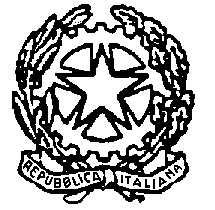 TRIBUNALE DI LODIVERBALE DELLE OPERAZIONI DI VENDITA GIUDIZIARIA SENZA INCANTOCON MODALITA’ SINCRONA TELEMATICA (ART. 570 E SS C.P.C.)Oggi_____________alle ore _____, _____, presso la sala allestita per le aste telematiche del Tribunale di Lodi, mediante la piattaforma del Gestore della vendita telematica www.spazioaste.it  /  www.fallcoaste.it, avanti al sottoscritto professionista delegato__________________ nella procedura esecutiva sopra indicata, si da atto che, conformemente a quanto disposto, risultano effettuate le formalità di pubblicità previste nel provvedimento della propria nomina. Si procede quindi alla alle operazioni di vendita senza incanto con modalità sincrona telematica, ai sensi dell’art. 22 DM n. 32/2015 dei beni di cui al LOTTO N.__________________Ubicazione: …………… (………) Via …………………………. n. …, località ………………..;Censito come segue: Catasto Fabbricati - N.C.E.U.: Foglio .., Mappale ….., Sub …., Categoria A/7, Diritto venduto: Piena Proprietà (100%) _____________________________________Il Professonista delegato dichiara che sono state presentate:n. ___ buste telematiche depositate tramite il modulo offerta telematica, come risulta da report di vendita rilasciato dal gestore delle vendite _________Si rileva che non sono pervenuti avvisi di mancato funzionamento dei servizi informatici del dominio giustizia (art. 15 D.M. 32/2015) e che la procedura informatico – telematica per lo svolgimento della vendita giudiziaria è funzionante, che il Gestore della vendita telematica ha comunicato di aver regolarmente inviato gli avvisi di connessione previsti dall’art. 16 del D.M. 32/2015.In relazione alle buste depositate telematicamente, il sistema del gestore della vendita  ha recepito i seguenti dati:OFFERTA N. . ___ depositata in data ____ alle ore _____ da _______Offerta di acquisto irrevocabile di euro _____ (________) per  il lotto ______  presentata da _______, nato/a a _______ il ______, residente ________ avente C.F. _________, num. doc. ; _______;bonifico bancario, n. ______ effettuato in data ______ tratto sul conto IBAN _________ di Euro _______ (__________) per deposito cauzionale; indicazione del termine di pagamento del saldo in caso di aggiudicazione, entro la data del _______;OFFERTA N. . ___ depositata in data ____ alle ore _____ da _______Offerta di acquisto irrevocabile di euro _____ (________) per  il lotto ______  presentata da _______, nato/a a _______ il ______, residente ________ avente C.F. _________, num. doc. ; _______;bonifico bancario, n. ______ effettuato in data ______ tratto sul conto IBAN _________ di Euro _______ (__________) per deposito cauzionale; indicazione del termine di pagamento del saldo in caso di aggiudicazione, entro la data del _______; All’esito dell’esame delle offerte, risultano presentate n. __________ offerte telematiche valide.Il Professionista Delegato _________, ammette alla gara gli offerenti che abbiano depositato offerte valide ed efficaci  la più alta delle quali prevede un prezzo di euro_____________________________________________ da pagarsi entro gg. __________Riepilogo delle offerte e cauzioni presentate:Tutte le parti collegate tramite portale del gestore della vendita hanno allegato all’offerta telematica la dichiarazione espressa di aver preso visione della relazione di stima e dei suoi allegati. A questo punto il professionista delegato invita gli offerenti ad una gara sincrona sull'offerta più alta pari ad euro _____, ai sensi del Decreto 26/02/2015 n.32, con rilancio  minimo di euro _____ come stabilito nell'ordinanza di vendita.Fornisce quindi brevi chiarimenti alle parti in ordine alle modalità di svolgimento della gara.Viene aperta la gara.Elenco delle offerte e dei rilanci della garaDecorso il termine di cui al terzo comma dell'art.581 c.p.c., senza che l'ultima sopraindicata offerta sia seguita da altre  la gara telematica è conclusa il giorno  alle ore  con esito –Aggiudicata-A questo punto,  il professionista delegato AGGIUDICAi beni di cui al lotto ____________, meglio descritti nell’ordinanza e nella relazione di stima, alle quali espressamente si rinvia, al prezzo di euro ______________________________, oltre imposte e spese (il cui importo sarà comunicato), da pagarsi entro il termine di giorni _________da oggiIN FAVORE DI_____________________________________________________________________________nato a _____________________________________ in data _______________________ residente in ____________________________________________________________________ identificato con Carta di id./Patente di guida n.____________________ rilasciata in data ________________ dal Comune/Prefettura di  __________________________, di stato civilelibero / coniugato, in regime di comunione /separazione dei beni , per il _____% di quanto venduto, CHE DICHIARA  DI  VOLERSI AVVALERE DEI BENEFICI FISCALI PREVISTI PER ______________________________________________________________________________________________________________________________________________________nato a _____________________________________ in data _______________________ residente in ____________________________________________________________________ identificato con Carta di id./Patente di guida n.____________________ rilasciata in data ________________ dal Comune/Prefettura di  __________________________, di stato civilelibero / coniugato, in regime di comunione /separazione dei beni , per il _____% di quanto venduto, CHE DICHIARA  DI  VOLERSI AVVALERE DEI BENEFICI FISCALI PREVISTI PER _________________________________________________________________________SOCIETA’___________________________________________________________________, con sede in ___________________________ cod.fisc/partita iva _______________________, qui rappresentata da ____________________________________________________________ residente in ___________________________________________________________________ identificato con Carta di id./Patente di guida n.____________________ rilasciata in data ________________ dal Comune/Prefettura di  __________________________, nella qualità di _________________________________, come risulta da _____________________________ CHE DICHIARA  CHE LA SOCIETA’ INTENDE AVVALERSI DEI BENEFICI FISCALI PREVISTI PER _______________________________________________________________ Il professionista delegato dà atto che il bonifico N._______________________________effettuato in data______________ per euro ____________________________ verrà acquisito dalla procedura esecutiva come cauzione versata per l’aggiudicazione odierna; autorizza il gestore della vendita telematica alla restituzione delle cauzioni ricevute mediante bonifico sulle coordinate IBAN comunicate in occasione della compilazione dell’offerta telematica;L’aggiudicatario dichiara di essere venuto a conoscenza della vendita tramite:…………………………………………………………………………………………………………………...       				                Fissa l’udienza del _____________ore___________ avanti a sè,  per la audizione del debitore e dei creditori, ex art. 596 cod. proc. civ., in ordine al progetto di distribuzione che sarà depositato nella cancelleria nei termini di legge, invita altresì i creditori a depositare, unitamente alle note di precisazione del credito, prova dell’avvenuto pagamento agli ausiliari della procedura per le somme chieste in prededuzione. 						                                                 Il professionista delegato                                                                                         Dott                                                                                                                                        (firmato digitalmete)Si riportano le conversazioni tramite chat tra Professionista Delegato e OfferentiNominativooffertaBustacauzionetipoDati conto corrente/ibanEsitoxxxx*****Busta n. 1€BonificoCro:****, in data:*** 08:03:00Validaxxxxx***Busta n. 3€BONIFICOCro:***, in data:**** 08:03:00Validaxxxx****Busta n. 2€bonificoCro:***, in data:**** 08:03:00ValidaIdentificativo NominativoimportoData e oraTipoOfferta n xxxx***** €14/03/2019 16:24:22OnlineOfferta n xxxx***** €14/03/2019 16:24:22OnlineOfferta n xxxxx***** €14/03/2019 16:24:22OnlineOfferta n xxxxx***** €14/03/2019 16:24:22on lineDataMittenteDestinatarioMessaggio14/03/2019 16:27:59******xxxxSei stato ammesso all'asta telematica, che avrà inizio il 14/03/2019 16:29:00 e il prezzo di partenza sarà ***** €14/03/2019 16:27:59******xxxSei stato ammesso all'asta telematica, che avrà inizio il 14/03/2019 16:29:00 e il prezzo di partenza sarà **** €14/03/2019 16:27:59******xxxxSei stato ammesso all'asta telematica, che avrà inizio il 14/03/2019 16:29:00 e il prezzo di partenza sarà **** €